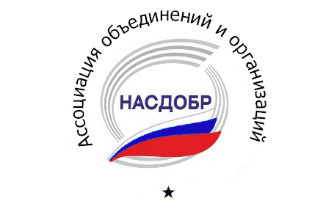 Ассоциация объединений и организаций «НАСДОБР»РЕШЕНИЯ ОТКРЫТОГО ЗАСЕДАНИЯ ПРЕЗИДИУМА НАСДОБР 10 СЕНТЯБРЯ 2019 ГОДАОдобрить результаты проделанной работы НАСДОБР за первую половину 2019 года.Создать рабочую группу по подготовке проектов документов по участию НАСДОБР в профессионально-общественной аккредитации программ высшего образования по укрупненной группе специальностей (направлений подготовки) 38.00.00 «Экономика и управление» (руководитель – С.В. Раевский).  Рабочей группе – в срок до 01 октября направить Заявку от НАСДОБР на участие в процедуре оценки знаний студентов ВУЗов, готовящихся к проходящих аккредитацию. Результаты представить к следующему заседанию Президиума НАСДОБР (отв. С.В. Раевский). Принять работу рабочей группы по разработке национальных управленческих стандартов.  Приступить к регистрации СПК. На организационный период создать проектный офис и утвердить руководителем проектного офиса Е.И. Переверзеву.Утвердить Положение о программах бизнес-образования «Мастер менеджмента (по специализации)».Начать процедуру профессионально-общественной аккредитации НАСДОБР программ магистратуры по направлению ГМУ (отв. И.Н. Барциц).Одобрить работу по развитию сотрудничества НАСДОБР с ведущими мировыми ассоциациями в области бизнес-образования и государственного управления и продолжить работу в этом направлении (отв. Н.А. Евтихиева).Утвердить регламентирующие деятельности НАСДОБР материалы в новой редакции:Квалификационные требования к экспертам, привлекаемых для проведения аккредитационной экспертизы в рамках деятельности НАСДОБР;Положение об аккредитационной комиссии НАСДОБР;Положение об Экспертном сообществе;Порядок аккредитации экспертов в области реализации программ высшего и среднего профессионального образования, привлекаемых для проведения аккредитационной экспертизы, в том числе порядок ведения реестра экспертов;Национальные аккредитационные критерии и требования к общему содержанию, формам и условиям реализации программы «мастер делового администрирования со специализацией (МВА-s)»;Национальные аккредитационные критерии и требования к общему содержанию и условиям реализации программ уровня МВА;Порядок прохождения аккредитации программ бизнес-образования.Утвердить экспертами НАСДОБР для проведения аккредитационной экспертизы по УГСН 38.00.00 сроком на 5 лет – 23 человека.Утвердить в качестве бизнес-тренеров со званиями «МАСТЕР» и «ПРОФЕССИОНАЛ» сроком на 5 лет – 8 тренеров.Утвердить аккредитацию в качестве тренингового центра сроком на 5 лет – организации «BEST T&D Group».